First Name of Application CV No 1625490Whatsapp Mobile: +971504753686 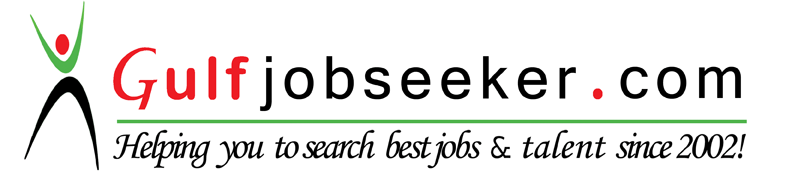 To get contact details of this candidate Purchase our CV Database Access on this link.http://www.gulfjobseeker.com/employer/services/buycvdatabase.php			
PROFILE	Administrative support offering versatile office management skills and proficiency in Microsoft Office programs, Strong planner and problem solver who readily adapts to change, Able to juggle multiple priorities and meet tight deadlines without compromising quality
EDUCATION	Masters of Business Administration, MBA (HRM – 1.5 Year)	        		          2013Gandhara University - PeshawarBachelors of Business Administration, BBA (Hons – 4 Years)	   		          2010Sarhad University of Science & Information Technology, Peshawar			H.S.S.C. (Computer Science) Qurtuba College, Hayatabad Peshawar            			          		          2003 Matriculation (Science Subjects) Qurtuba School and College, Hayatabad Peshawar 				          2000WORK		HUMAN RESOURCE ASSISTANT
EXPERIENCE	Pak International Medical College, Peshawar 		                 Sep 2011 to March 2015Schedules examinations by coordinating appointments.Welcomes new employees to the organization by conducting orientation.Provides payroll information by collecting time and attendance records.Submits employee data reports by assembling, preparing, and analyzing data.Maintains employee information by entering and updating employment and status-change data.	Provides secretarial support by entering, formatting, and printing information; organizing work; answering the telephone, maintaining equipment and supplies.Maintains quality service by following organization standards.Maintains technical knowledge by attending educational workshops, reviewing publications.Contributes to team effort by accomplishing related results as needed.OFFICE MANAGERNational College of Sciences & Business Management, Peshawar          Jan 2011 to Sep 2011Organizing and coordinating office operations and procedures in order to ensure organizational effectiveness and efficiency. Maintaining office services including:Monitor and record long distance phone calls, Prepare time sheetLiaise with other agencies, organizations and groupsEnsure office records and files are maintained and filing system are up-to-dateEffective transfer, Protection and security of files and recordsPage 2
STUDENT COUNSELING OFFICERThe Professionals’ Academy of Commerce, Peshawar 	 	          Dec 2009 to Jan 2011
Promote student success, Provide preventive services, and respond to identified student.Provides individual & group counseling to students with identified concerns & needsHandles all queries of CAT, ACCA & CA students, attend ACCA, CA meetingsParticipates in professional development activities to improve knowledge & skillsInteraction with news reporter, customers, students / parents Etc.SKILLS	Administration and Communication: Provide efficient administrative support for a wide variety of program participant and staff. Establish and maintain strong working relationships with management and staff. Organize workload, train and support team members.
Technical Proficiencies: Computer literate with proficiency in Microsoft Word, Excel and PowerPoint, Software Installation, Hardware maintenance and Internet.
• Responsible for other duties as assigned.LANGUAGES	• English              • Urdu              • Pashto              • PanjabiPERSONAL	
Date of Birth	:	25th May 1982		Marital Status	:	Married		